السيرة الذاتيةالمعلومات الشخصيةالمعلومات الشخصيةالمعلومات الشخصيةالمعلومات الشخصيةالمعلومات الشخصيةالمعلومات الشخصيةالمعلومات الشخصيةالمعلومات الشخصيةالاسم الثلاثي واللقب احمد حسن خماط العيسى احمد حسن خماط العيسى احمد حسن خماط العيسى احمد حسن خماط العيسى احمد حسن خماط العيسى احمد حسن خماط العيسى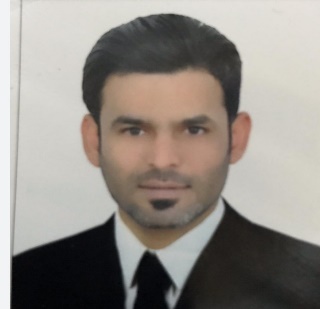 المواليد 1975 1975 1975 1975 1975 1975محل التولد البصرة البصرة البصرة البصرة البصرة البصرةالجنسية عراقي عراقي عراقي عراقي عراقي عراقيالعنوان البصرة -حي الحسين البصرة -حي الحسين البصرة -حي الحسين البصرة -حي الحسين البصرة -حي الحسين البصرة -حي الحسينالبريد الالكتروني  ahmedkhammat@sa-uc.edu.iq  ahmedkhammat@sa-uc.edu.iq  ahmedkhammat@sa-uc.edu.iq  ahmedkhammat@sa-uc.edu.iq  ahmedkhammat@sa-uc.edu.iq  ahmedkhammat@sa-uc.edu.iqتلفون 07710830034 07710830034 07710830034 07710830034 07710830034 07710830034 07710830034اللقب العلمي أستاذ مساعد أستاذ مساعد أستاذ مساعد أستاذ مساعد أستاذ مساعد أستاذ مساعد أستاذ مساعدالشهادة ماجستير ماجستير ماجستير ماجستير ماجستير ماجستير ماجستيرتاريخ التعين في الكلية 2006 2006 2006 2006 2006 2006 2006الاختصاص العام علم اللغة العام علم اللغة العام علم اللغة العام علم اللغة العام علم اللغة العام علم اللغة العام علم اللغة العامالاختصاص الدقيقعلم الأسلوبياتعلم الأسلوبياتعلم الأسلوبياتعلم الأسلوبياتعلم الأسلوبياتعلم الأسلوبياتعلم الأسلوبياتالشهادات والالقاب العلميةالشهادات والالقاب العلميةالشهادات والالقاب العلميةالشهادات والالقاب العلميةالشهادات والالقاب العلميةالشهادات والالقاب العلميةالشهادات والالقاب العلميةالشهادات والالقاب العلميةالشهادةتاريخهاتاريخهاالجامعةالبلدالبلدالبلدالبلدالبلدالدكتوراهالماجستير 2006 2006 البصرة العراق العراق العراق العراق العراقالدورات التدريبيةالدورات التدريبيةالدورات التدريبيةالدورات التدريبيةالدورات التدريبيةالدورات التدريبيةالدورات التدريبيةالدورات التدريبيةاسم الدورةمكان الدورةمكان الدورةمدة الدورةمدة الدورةمدة الدورةتاريخ الدورةتاريخ الدورة طرائق التدريس الحديثة إسطنبول- تركيا إسطنبول- تركيا 11-18 يناير 2018 11-18 يناير 2018 11-18 يناير 2018   11يناير 2018   11يناير 2018 جودة التعليم العالي والاعتمادية إسطنبول- تركيا إسطنبول- تركيا 16-23 مارس 2011 16-23 مارس 2011 16-23 مارس 2011 16 مارس 2011 16 مارس 2011المناصب الإداريةالمناصب الإداريةالمناصب الإداريةالمناصب الإداريةالمناصب الإداريةالمناصب الإداريةالمناصب الإداريةالمناصب الإداريةالوظيفة (تبدأ من الوظيفة الحالية)الوظيفة (تبدأ من الوظيفة الحالية)من الفترةمن الفترةمن الفترةالى الفترةالى الفترةالى الفترة مقرر قسم اللغة الانكليزية مقرر قسم اللغة الانكليزية 2020 2020 2020 لحد الان لحد الان لحد الانالنشاط البحثيالنشاط البحثيالنشاط البحثيالنشاط البحثيالنشاط البحثيالنشاط البحثيالنشاط البحثيالنشاط البحثي5 بحوث منشورة تقييم 8 بحوث مقدمة للنشر في مجلات علمية مختلفة  تقييم علمي لعدد من الرسائل الجامعية5 بحوث منشورة تقييم 8 بحوث مقدمة للنشر في مجلات علمية مختلفة  تقييم علمي لعدد من الرسائل الجامعية5 بحوث منشورة تقييم 8 بحوث مقدمة للنشر في مجلات علمية مختلفة  تقييم علمي لعدد من الرسائل الجامعية5 بحوث منشورة تقييم 8 بحوث مقدمة للنشر في مجلات علمية مختلفة  تقييم علمي لعدد من الرسائل الجامعية5 بحوث منشورة تقييم 8 بحوث مقدمة للنشر في مجلات علمية مختلفة  تقييم علمي لعدد من الرسائل الجامعية5 بحوث منشورة تقييم 8 بحوث مقدمة للنشر في مجلات علمية مختلفة  تقييم علمي لعدد من الرسائل الجامعية5 بحوث منشورة تقييم 8 بحوث مقدمة للنشر في مجلات علمية مختلفة  تقييم علمي لعدد من الرسائل الجامعية5 بحوث منشورة تقييم 8 بحوث مقدمة للنشر في مجلات علمية مختلفة  تقييم علمي لعدد من الرسائل الجامعيةالنشاطات الثقافية ( المشاركات في المؤتمرات والندوات وغيرها)النشاطات الثقافية ( المشاركات في المؤتمرات والندوات وغيرها)النشاطات الثقافية ( المشاركات في المؤتمرات والندوات وغيرها)النشاطات الثقافية ( المشاركات في المؤتمرات والندوات وغيرها)النشاطات الثقافية ( المشاركات في المؤتمرات والندوات وغيرها)النشاطات الثقافية ( المشاركات في المؤتمرات والندوات وغيرها)-عضو لجنة مناقشة / ماجستير لعدد من رسائل الماجستير داخل محافظة البصرة وخارجها  - عضو لجنة تقييم البحوث في مؤتمر (العراق ومحيطه) الذي اقامته جامعة البصرة -عضو لجنة مناقشة / ماجستير لعدد من رسائل الماجستير داخل محافظة البصرة وخارجها  - عضو لجنة تقييم البحوث في مؤتمر (العراق ومحيطه) الذي اقامته جامعة البصرة -عضو لجنة مناقشة / ماجستير لعدد من رسائل الماجستير داخل محافظة البصرة وخارجها  - عضو لجنة تقييم البحوث في مؤتمر (العراق ومحيطه) الذي اقامته جامعة البصرة -عضو لجنة مناقشة / ماجستير لعدد من رسائل الماجستير داخل محافظة البصرة وخارجها  - عضو لجنة تقييم البحوث في مؤتمر (العراق ومحيطه) الذي اقامته جامعة البصرة -عضو لجنة مناقشة / ماجستير لعدد من رسائل الماجستير داخل محافظة البصرة وخارجها  - عضو لجنة تقييم البحوث في مؤتمر (العراق ومحيطه) الذي اقامته جامعة البصرة -عضو لجنة مناقشة / ماجستير لعدد من رسائل الماجستير داخل محافظة البصرة وخارجها  - عضو لجنة تقييم البحوث في مؤتمر (العراق ومحيطه) الذي اقامته جامعة البصرة الجوائز وكتب الشكر والشهادات التقديرية للسنوات الدراسيةالجوائز وكتب الشكر والشهادات التقديرية للسنوات الدراسيةالجوائز وكتب الشكر والشهادات التقديرية للسنوات الدراسيةالجوائز وكتب الشكر والشهادات التقديرية للسنوات الدراسيةالجوائز وكتب الشكر والشهادات التقديرية للسنوات الدراسيةالجوائز وكتب الشكر والشهادات التقديرية للسنوات الدراسيةالشهادةالشهادةتاريخهاالجهة المانحةالجهة المانحةسبب المنح شكر وتقدير  شكر وتقدير 2021كلية شط العرب الجامعةكلية شط العرب الجامعة انجاز اعمال اللجنة الامتحانيةشكر وتقديرشكر وتقدير2020جامعة البصرةجامعة البصرةمشاركة في مؤتمر علمي شكر وتقدير  شكر وتقدير 2020كلية شط العرب الجامعةكلية شط العرب الجامعة انجاز اعمال اللجنة الامتحانية شكر وتقدير  شكر وتقدير 2018كلية شط العرب الجامعةكلية شط العرب الجامعة انجاز اعمال اللجنة الامتحانية شكر وتقدير  شكر وتقدير 2017كلية شط العرب الجامعةكلية شط العرب الجامعة انجاز اعمال اللجنة الامتحانية شكر وتقدير  شكر وتقدير 2016كلية شط العرب الجامعةكلية شط العرب الجامعة انجاز اعمال اللجنة الامتحانية شكر وتقدير  شكر وتقدير 2015كلية شط العرب الجامعةكلية شط العرب الجامعة انجاز اعمال اللجنة الامتحانية شكر وتقدير  شكر وتقدير 2014كلية شط العرب الجامعةكلية شط العرب الجامعة انجاز اعمال اللجنة الامتحانية شكر وتقدير  شكر وتقدير 2013كلية شط العرب الجامعةكلية شط العرب الجامعة انجاز اعمال اللجنة الامتحانية شكر وتقدير  شكر وتقدير 2012كلية شط العرب الجامعةكلية شط العرب الجامعة انجاز اعمال اللجنة الامتحانية شكر وتقدير  شكر وتقدير 2017جامعة البصرةجامعة البصرةمناقشة رسالة ماجستير شكر وتقدير  شكر وتقدير 2018جامعة البصرةجامعة البصرةمناقشة رسالة ماجستير شكر وتقدير  شكر وتقدير 2019جامعة البصرةجامعة البصرةمناقشة رسالة ماجستير شكر وتقدير  شكر وتقدير 2020جامعة ذي قارجامعة ذي قارمناقشة رسالة ماجستيرالخبرات التدريسيةالخبرات التدريسيةالخبرات التدريسيةالخبرات التدريسيةالخبرات التدريسيةالخبرات التدريسيةاسم الماد التي درستهااسم الماد التي درستهااسم الماد التي درستهاالمرحلة الدراسيةالمرحلة الدراسيةالمرحلة الدراسيةالنحوالنحوالنحوالمرحلة الثانيةالمرحلة الثانيةالمرحلة الثانيةالنحوالنحوالنحوالمرحلة الثالثةالمرحلة الثالثةالمرحلة الثالثةالروايةالروايةالروايةالمرحلة الرابعةالمرحلة الرابعةالمرحلة الرابعةالروايةالروايةالروايةالمرحلة الثانيةالمرحلة الثانيةالمرحلة الثانيةالروايةالروايةالروايةالمرحلة الثالثةالمرحلة الثالثةالمرحلة الثالثةالمحادثةالمحادثةالمحادثةالمرحلة الثانيةالمرحلة الثانيةالمرحلة الثانيةالنحوالنحوالنحوالمرحلة الاولىالمرحلة الاولىالمرحلة الاولىاللجاناللجاناللجاناللجاناللجاناللجاناسم اللجنةاسم اللجنةاسم اللجنةالمرحلة الدراسيةالمرحلة الدراسيةالمرحلة الدراسيةاللجنة الامتحانيةاللجنة الامتحانيةاللجنة الامتحانيةالأولىالأولىالأولىللجنة الامتحانيةللجنة الامتحانيةللجنة الامتحانية             الثانية             الثانية             الثانيةللجنة الامتحانيةللجنة الامتحانيةللجنة الامتحانيةالثالثةالثالثةالثالثةللجنة الامتحانيةللجنة الامتحانيةللجنة الامتحانيةالرابعةالرابعةالرابعة